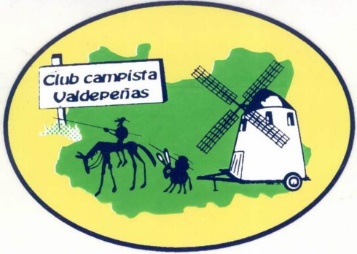 PROGRAMAXX ACAMPADA DEL VINO (2 de Septiembre al 6 de Septiembre)Viernes 2 Septiembre:10.00 h  Recepción de Campistas y entrega de bolsasSábado 3 de septiembre: 10.00 h     Continuación de recepción de campistas y entrega de bolsas21.00 h  Inauguración de la XX Acampada del vino. Seguidamente pasaremos a tomarnos un vino de Honor con un aperitivo .Domingo 4 de septiembre:09.30 h. Desayuno  por el Club Campista ValdepeñasLunes 5 de septiembre:.14:30 h. Comida ofrecida por el club organizador.Marte 6 de SeptiembrePor la tarde se cierra la acampada en este recinto y tenemos posibilidad de cambiarnos de lugar pero sin servicios ni luz ni agua.La fiesta acaba el día 8 con la procesión de Nuestra Patrona Nuestra Señora de ConsolaciónMiércoles Día 7 de Septiembre21 h. Ofrenda floral a Nuestra Patrona. El que quiera acompañarnos puede hacerlo, si es posible hacerlo con la equición de vuestro club.Jueves 8 de Septiembre20 h. Procesión de Nuestra Patrona.Aun no tenemos  la programación de las fiestas del vino pero todas las noches tenemos en la plaza de España baile y conciertos.Sin otro particular os saludo atentamente Y OS ESPERAMOS.Valdepeñas 16 de Junio de 2.022.Fdo/Pepi Toledo Crespo.